Brake Drum ServiceMeets ASE Task:  (A5-C-2) P-1, (A5-C-3) P-1  Inspect, measure, and machine brake drums.  Name _______________________________   Date ___________  Time on Task __________Make/Model/Year _________________   VIN ________________   Evaluation:   4    3    2    1                   _____  1.  Check service information for the exact specifications and procedures to follow when 	     inspecting, measuring, and machining brake drums.  Describe specified procedures.		_________________________________________________________________		______________________________________________________________________  2.  Measure the drum and compare to factory specifications:		Factory specification =  ______________________    		Measured drum inside diameter = _____________________		____ OK    ____ NOT OK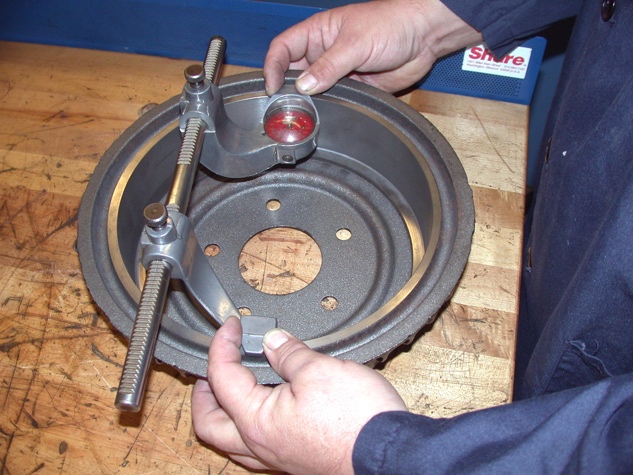 _____  3.  Machine the brake drum.				Instructor’s check _________________  4.  What is the measurement of the drum after machining?		_____________________